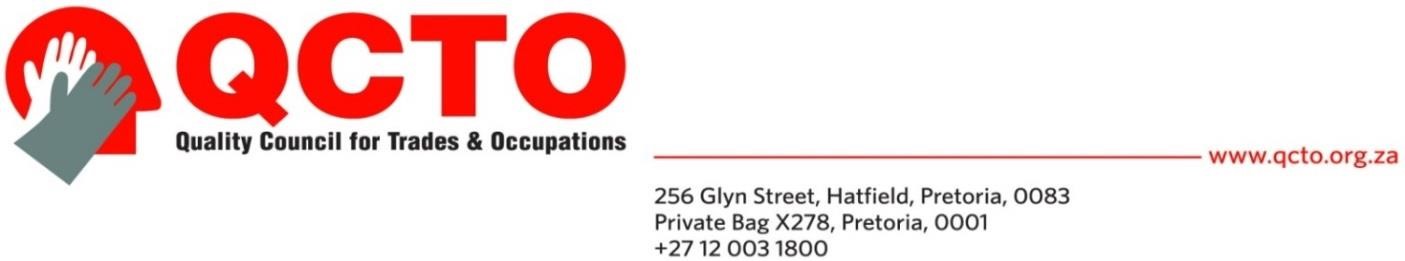 CURRICULUM REPORT TEMPLATENB: This Curriculum Report is to be compiled by the QP. This report requires the utilisation of a QCTO Curriculum Document Template and is submitted to the QCTO within 10 working days after the Curriculum Document is finalised. QCTO approved application details:Curriculum Specifications Development Meeting details:Details of qualification in development:Details of part qualification in development:Details of skills programme in development:Working Group (WG) Members participation in Curriculum Specifications Development:NB: Attach Curriculum Meeting Attendance Register in the QCTO prescribed format  Comments …Quality partner declaration:I, …(Name and Surname - Quality Partner Representative), declare that the information provided above is an accurate reflection of the proceedings of the scoping meeting as detailed in this report.Signed on this … day of … 20 … at …____________________________________________		Signature  (Quality Partner Representative)				Witness 1 Name :                                                     Witness 1. Signature …                                                                               ________________________________________Witness 2. Name :                                                             Witness Signature … 						     ________________________________________OCCUPATIONOFO CODESPECIALISATIONDATEVENUETIMENOQUALIFICATION TYPEQUALIFICATION TITLE NQF LEVELCREDITS 1.NOQUALIFICATION TYPEQUALIFICATION TITLENQF LEVELCREDITS 1.2.NOQUALIFICATION TYPEQUALIFICATION TITLENQF LEVELCREDITS 1.2.NOWORKING GROUP (WG) MEMBER DETAILS (NAME AND SURNAME)CLASSIFICATIONCOMPONENT:KM: KNOWLEDGE/ THEORYPM: PRACTICAL SKILLSWM: WORK EXPERIENCE WG MEMBER INVITED TO MEETING  YES/NOWG MEMBER ATTENDED THE MEETING  YES/NO1.WORKPLACE PRACTITIONER2.PROFESSIONAL BODY/ NON-STATUTORY BODY3.REGULATORY/STATUTORY BODY4.EMPLOYER ASSOCIATION5. EMPLOYEE ASSOCIATION/LABOUR UNION 6.EDUCATION/TRAINING PROVIDER (PUBLIC)7.EDUCATION/TRAINING PROVIDER (PRIVATE)8. ASSESSMENT SPECIALIST (EXAMINER/ MODERATOR WITH EXPERIENCE)9.CURRICULUM DEVELOPMENT SPECIALIST10.TEACHING AND LEARNING SPECIALIST 11.COUNCIL ON HIGHER EDUCATION REPRESENTATIVE12.HIGHER EDUCATION INSTITUTION REPRESENTATIVE13.OTHER